СТРАТЕШКИ ПЛАН ДОМА ЗДРАВЉА АЛЕКСИНАЦ 2023. – 2028. ГОДИНА  1.0 Сaдржај стратешког плана ____________________________________________________ 1Увод______________________________________________________________________   3Сажетак за руководство_______________________________________________________4Опис  организације___________________________________________________________4Процес стратешког планирања____________________________________________________4Мисија________________________________________________________________________4Визија________________________________________________________________________ 4Водећи принципи ______________________________________________________________ 5Вредности ____________________________________________________________________ 5Организациона структура Дома здравља _______________________________________  55.0 SWOT   анализа ____________________________________________________________ 7Стратешки циљеви и стратегије _______________________________________________87.0 Управљање стратешким планом_______________________________________________14   Увод:       Дом здравља је здравствена установа примарне здравствене заштите, која наставља традицију здравствене заштите у Општини Алексинац  дугу више од 180 година.Општина Алексинац  је просторно једна од највећих општина са површином од 707 км2 и пречником од 60 км. На основу последњег  Пописа становништва Општина Алексинац  има  44.003.   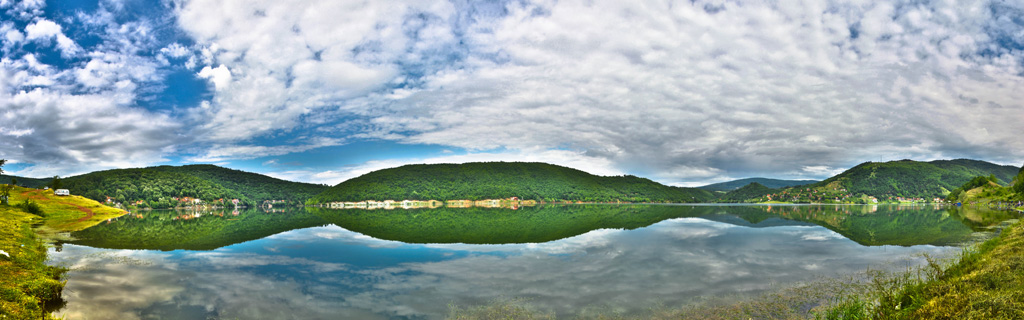 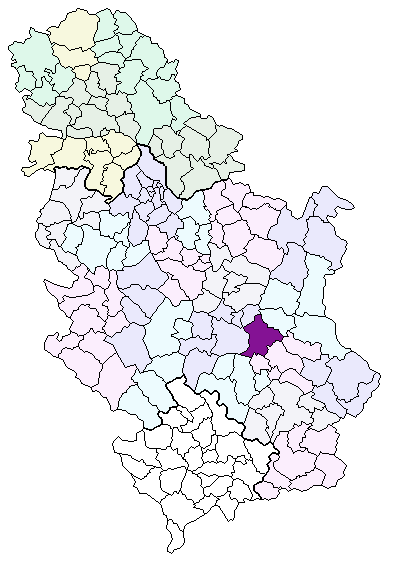  Стратешко планирање Дома здравља је процес на основу којег руководство планира будући развој Дома здравља Алексинац и заснива се на развијању поступака и механизама којима се достиже до пројектованог циља – ВИЗИЈЕ, Дома здравља. Дугорочно, стратешко планирање, уз реално постављену визију и јасне смернице, постављају добар систем праћења и оцењивања учинака, у циљу унапређења квалитета рада.                          Стратешки план дома здравља Алексинац  доноси се за период  2023.-2026. године.  На изради стратешког плана радио је Тим у саставу: директор др мед. Родољуб Живадиновић спец.епидемиолог, помоћник директора др мед. Драган Стаменковић спец. Опште стоматологије, председник Стручног савета  др мед.Виолета Здравковић, спец.опште медицине, помоћник директора  Владимир Миленковић дипломирани економиста и струковна медицинска сестра Александра Стоилковић главна сестра Дома здравља.Са садржајем  Стратешког плана упознат је Управни одбор Дома здравља, који је и дао сагласност за његово доношење.  Сажетак за руководствоАкредитација је процес који није завршен самим чином добијања сертификата. Након добијања сертификата на 7. (седам) године, Дом здравља наставља са континуираним радом и новим процесом реакредитације.  Добијање сертификата нас обавезује на даљи рад у циљу одржавања и унапређења континуитета побољшања квалитета  рада и безбедности пацијената. Уласком у процес реакредитације постављамо стратешке циљеве који би требало да се реализају и унапреде до 2026. године.  Опис организације Процес  стратешког планирања обухватио је:Планирање процеса планирањаПрикупљање и обрада података за планирањеАнализа садашњег стањаДефинисање мисије и визијеДефинисање вредностиПрипрема плана активностиКомплетирање стратешког планаПредвиђено је да процес планирања траје шест недеља, а рок за завршетак 31.03.2023. године.МисијаМисијa.Дом здравља је здравствена установа на нивоу примарне здравствене заштите, која је успоставила стандарде кроз професионализам, стручност и емпатију као одговор на потребе пацијената и стални напредак и креативност у процесу дијагностике, лечења и неге.Лидерство у струци постављањем стандарда пословне етике, односа према пацијенту, безбедности и друштвено одговорног пословања. ВизијаВизија:Пружање здравствених услуга највишег квалитета, кроз континуирано усавршавање и напредак, потпуна преданост и посвећеност пацијенту. Водећи принципиРАДИТИ ПРАВЕ СТВАРИ НА ПРАВИ НАЧИН:Интигритет и непристрасностДржати се закона и правдеДржати се кодекса Дома здрављаКористити буџетска средства коректно, ефективно и ефикасноКод пријема нових радника једини критеријум за оцену кандидата је његова стручностЗаснивати идеје и предлогеДефинисати ниво резултата и планирати како да се оствареПредузети одлучне акцијеКреативно размишљатиУнапред препознати проблеме и предузимати кораке за њихово решавањеАнализирати резултате и предузимати мере за унапређењеРазумети последице својих одлукаПомоћи људима да разумеју политику МинистарстваТражити најбољи начин за пренос информација4.5    ВредностиПрофесионалностЗнати слушати и говоритиМерити се у односу на најбољеУчити на грешкама и успесимаРад у складу са захтевима Министарства и ФОНД-аРазумети раличити приступ других људиДелити добру праксу и решења4.6   Организациона структура  Дома здрављаОсновна питања организације рада, организациони делови и њихов делокруг, систематизације и врсте послова утврђују се у складу са оснивачким актом и другим општим актима Дома здравља, према потребама и плановима рада и развоја, тако да се обезбеди јединство процеса рада, пуна запосленост и рационално коришћење знања и спсообности запослених. Послове из делатности Дома здравља запослени обављају применом јединствене технолошке, економске и организационе повезаности, у складу са усвојеним процедурама. У Дому здравља, полазећи од врсте послова и потребе да се на функционалном принципу обезбеди обављање сродних међусобно повезаних послова, образују се службе, одељења и одсеци, као организациони делови.Ради обављања појединих врста сродних или истих међусобно побезаних послова, а који су предвиђени Статутом Дома здравља и Правилником о организацији и систематизацији послова, образују се следеће организационе јединице:1. СЛУЖБА ЗА ЗДРАВСТВЕНУ ЗАШТИТУ ОДРАСЛИХ СТАНОВНИКА, КУЋНО ЛЕЧЕЊЕ И ЗДРАВСТВЕНУ НЕГУ И ХИГИЈЕНСКО ЕПИДЕМИОЛОШКУ ЗАШТИТУ1.1. Одељење за здравствену заштиту одраслих становника1.2. Одсек за кућно лечење и здравствену негу1.3. Одсек епидемиологије2. СЛУЖБА ЗА ЗДРАВСТВЕНУ ЗАШТИТУ ПРЕДШКОЛСКЕ И ШКОЛСКЕ ДЕЦЕ, ЖЕНА И ПОЛИВАЛЕНТНУ ПАТРОНАЖУ2.1. Одељење за здравствену заштиту предшколске и школске деце2.2. Одељење за здравствену заштиту жена2.3. Одељење за поливалентну патронажу3.СЛУЖБА ЗА ХИТНУ МЕДИЦИНСКУ ПОМОЋ 4. СЛУЖБА ЗА СТОМАТОЛОШКУ ЗДРАВСТВЕНУ ЗАШТИТУ (дечију и превентивну стоматологију и општу стоматологију)5. СЛУЖБА ЗА ПРАВНЕ И ЕКОНОМСКО – ФИНАНСИЈСКЕ ПОСЛОВЕ5.1. Одељење за правне послове5.2. Одељење за опште и кадровске послове 5.3. Одељење књиговодства5.4. Одељење финансијске оперативе са планом,анализом и набавком.6.  СЛУЖБА ЗА ТЕХНИЧКЕ И ДРУГЕ СЛИЧНЕ ПОСЛОВЕКадровска структура и број извршилаца за обављање послова одређеног радног места утврђују се у складу са потребама за здравственим услугама, нивоом здравствене заштите коју пружа Дом здравља, плановима развоја и критеријумима о кадровској структури које утврђује Правилник о ближим условима за обављање здравствене делатности у здравственим установама и другим облицима здравствене службе, а сагласно Одлуци о максималном броју запослених.   SWOT анализа      Стратешки циљеви и стратегије:Стратешки план садржи 5 стратешких циљева и то: Очување и унапређење здравља становништваВисока обученост запослених и континуирано унапређење стручног знањаPeaкредитација здравствене установеКонтинуирано увођење савремених технологијаАктиван рад са посебно угроженим популационим групама са посебним потребама из области рада примарног здравства.Први стратешки циљСтварање услова да корисник буде у средишту система здравствених услуга установе;Препознавање и поштовање права пацијената у областима дефинисаним законом;Обезбеђивање учешћа корисника – пацијената у креирању здравствене политике и одлучивању о сопственом здрављу;Побољшање доступности и приступачности здравствене заштите популационим групама уз обезбеђивање стандарда квалитета;Други стратешки циљ:Едукација здравствених радника;Развој и регулатива професионалних норми и стандарда који унапређују квалитет рада и безбедност пацијената;Стварање радних услова који стимулишу учење уз рад и усмерени су на унапређење квалитета и ефикасност рада и побољшање безбедности пацијената;Трећи стратешки циљ:Унапређење система пружања здравствених услуга, припрема за реакредитацију здравствене установе;Управљање ризицима по здравље корисника - пацијената и запослених у здравственој установи;Друштвено одговорно пословање - Очување животне средине и руковање медицинским и другим отпадом;Праћење и унапређење показатеља квалитета;Четврти стратешки циљ: Системска процена расположивих доказа о новим и постојећим методама, процесима и техникама у здравственим услугама;Праћење и анализа нових знања и технологија које захтевају нове специјализације и субспецијализације запослених;Развој нових и ревизија постојећих  – процедура, протокола установе;Спровођење рационалне терапије;Пети стратешки циљ:Активан рад са посебно угроженим популационим групама са посебним потребама из области рададома здравља; Финансијски подстицаји здравственим радницима и сарадницима.Обавеза руководства Дома здравља је редовно праћење на реализацији стратешких циљева, редовна евалуација на три месеца. По достизању стратешких циљева потребно је израдити нове.                                                  Председник Управног одбораСлабостиУмањење броја осигураника,Постојећи просторни капацитети, високи трошкови одржавања  дотрајалих објеката,Мањи број запослених у односу на нормативе, недовољан број гинеколога и  медицинских сестара - техничара у поливалетној патронажиСнагеУправљање квалитетом уз стално праћење и унапређење  Постигнути резултати у досадашњем раду (традиција)Високопрофесионални, стручни и посвећени медицински тим Софистицирана савремена опремаСпремност за раст и развој здравствене установе Сарадња и подршка локалне самоуправе Дому здравља у циљу унапређења квалитета рада и безбедностиПриликеУчешће у пројектима Министарства здравља Добра сарадња са локалном самоуправомУлагање у едукацију запосленихУвођење нових технологија до квалитетније здравствене заштитеДонације међународне заједницеДобар географски положајПретњеЗаконска регулатива која смањује број запосленихНеодговорност становништва за властито здрављеВелика заступљеност ризичних фактора за здравље становништваСиромаштво становништваНедовољна материјална страна мотивисаности здравствених радника.